Gymnázium, obchodní akademie, vyšší odborná 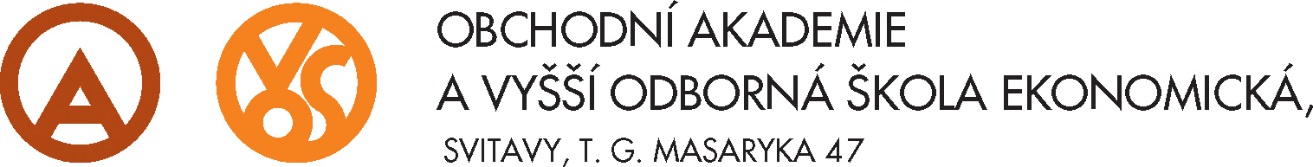 škola a jazyková škola s právem státní jazykovézkoušky SvitavySmlouva o obsahu, rozsahu a podmínkách praktického vyučování(uzavřená dle § 65 odst. 2 zákona č. 561/2004 Sb., o předškolním, základním, středním, vyšším odborném a jiném vzdělávání (školský zákon), ve znění pozdějších platných právních předpisů, a § 12 vyhlášky č. 13/2004 Sb., o středním vzdělávání a vzdělávání v konzervatoři, ve znění pozdějších platných právních předpisů)uzavřená mezi:Gymnáziem, obchodní akademií, vyšší odbornou školou a jazykovou školou s právem státní jazykové zkoušky Svitavy, Sokolovská 1638, 568 02 Svitavyzastoupenou ředitelem		PaedDr. Bc. Milanem Báčou, MBAIČ:				620 33 026telefon:				461 533 571e-mail:				info@oa.svitavy.cz(dále jen „škola“)aorganizací: …………………………………………………………………………………………………………………...se sídlem: …………………………………………………………………………………………………………………….zastoupenou: ………………………………………………………………………………………………………………..IČ: ………………………………………………………. telefon: ………………………………………………………….I.Účelem této smlouvy je zajištění praktického vyučování (odborné praxe) žáků školy realizovaného v návaznosti na platné učební dokumenty oboru vzdělání 63-41-M/02 Obchodní akademie. Žák bude během odborné praxe vykonávat především tyto druhy činností:- jednoduché administrativní operace a kancelářské činnosti.II.Místo konání odborné praxe žáka: ………………………………………………………………………………………………………………………………………………………………………………………………………………………….III.Časový rozvrh odborné praxe: pondělí až pátek od 08:00 do 14:30Délka odborné praxe: 10 pracovní dnůDen zahájení …………………………………… a den ukončení odborné praxe …………………………..………IV.Jméno, příjmení, datum narození a bydliště žáka, který se zúčastní odborné praxe:……………………………………………………………………………………………………………………….……………………………………………………………………………………………………………………….V.Nástroje a nářadí používané při odborné praxi nejsou žákovi organizací poskytovány.Žák se do místa výkonu odborné praxe dopravuje sám a na své náklady.                                                                                  VI.Žák není za výkon odborné praxe v organizaci odměňován.VII.Organizace se zavazuje na své náklady a svá nebezpečí zajistit:řádné pracovní podmínky dle příslušných ustanovení Zákoníku práce,péči o žáka v odpovídajícím pracovním prostředí způsobilém k výkonu práce,přístup pověřeným zaměstnancům školy na pracoviště žáka,průběh odborné praxe ve svých odborných útvarech v prostorách organizace v místě konání odborné praxe žáka,proškolení žáka z předpisů k zajištění bezpečnosti a ochrany zdraví při práci a protipožárních předpisů,v případě potřeby ochranné pracovní prostředky,odpovídající hygienické podmínky při odborné praxi žáka. Organizace v době výkonu odborné praxe umožní žákovi přístup do všech prostor nezbytných pro výkon odborné praxe.Organizace umožní přístup na pracoviště žáka také zaměstnancům školy, kteří jsou určeni k provádění namátkové kontroly výkonu odborné praxe žáka.Organizace zajistí dodržování pracovní doby žáků v souladu se Zákoníkem práce a přestávku na jídlo a oddech v trvání nejméně 30 minut. Zletilému žákovi poskytne organizace přestávku nejdéle po 6 hodinách nepřetržité práce, mladistvému žákovi nejdéle po 4,5 hodinách nepřetržité práce. Přestávky v práci na jídlo a oddech se neposkytují na začátku a konci pracovní doby. Škola se zavazuje na své náklady a svá nebezpečí zajistit obecnou instruktáž k dodržování bezpečnostních, protipožárních a hygienických předpisů pro všechny žáky.VIII.Spolupráci mezi školou a organizací a řízení odborné praxe na pracovištích organizace zabezpečují pověření zaměstnanci. Pro případ nepřítomnosti pověřeného zaměstnance školy a organizace jsou jednáním za oba subjekty pověřeni jejich náhradníci.Pověřený zaměstnanec školy: Ing. Petra Kopečná, tel.: 461 533 571, e-mail: kp@oa.svitavy.cz Náhradník: Mgr. Monika Pelíšková, tel.: 461 533 571, e-mail: pe@oa.svitavy.czPověřený zaměstnanec organizace: ………………………................................................................................., tel.: …………….., e-mail: …….……………………  Náhradník: …………………………................................, tel.: …………….., e-mail: ………………………………V případě, že během praxe není přítomen na pracovišti žáka ani jeden z pověřených zaměstnanců organizace, má organizace povinnost informovat o této skutečnosti školu. Škola v takovém případě zajistí dohled nad žákem. IX.Organizace zajišťuje výkon odborné praxe bez nároku na úhradu nákladů souvisejících s uskutečněním odborné praxe na jejím pracovišti.X.Od smlouvy může odstoupit kterákoliv ze smluvních stran, pokud došlo k porušení ujednání smlouvy. Účinky odstoupení od smlouvy nastávají dnem následujícím po doručení odstoupení od smlouvy druhé straně.Tato smlouva je sepsána ve dvou vyhotoveních, z nichž jedno obdrží organizace a druhé škola.Smluvní strany výslovně prohlašují, že obsahu této smlouvy porozuměly a že tato byla sepsána na základě jejich pravé a svobodné vůle. Na důkaz toho připojují svoje vlastnoruční podpisy.……..………………………………...........................			Svitavy …..…….………………………. Za organizaci: ………………………………………. 			(jméno, příjmení, titul)…………………………………………….					……………………………………….  Podpis zástupce organizace, razítko					PaedDr. Bc. Milan Báča, MBA, ředitel